Publicado en A Coruña el 16/04/2019 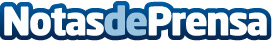 Oca Hotels reduce su huella de carbono en más de mil toneladas al añoAdemás de implantar medidas de eficiencia energética en todas las unidades hoteleras de su porfolio, OCA Hotels apuesta de forma decidida por la generación propia de fuentes limpiasDatos de contacto:Comunicación Oca HotelsNota de prensa publicada en: https://www.notasdeprensa.es/oca-hotels-reduce-su-huella-de-carbono-en-mas-de-mil-toneladas-al-ano Categorias: Galicia Asturias Castilla y León Ecología Turismo Otras Industrias http://www.notasdeprensa.es